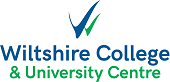 Information TechnologyWelcome to IT at Wiltshire College and University Centre.Please find below details of course related costs and items you may need to purchase, ready for the start of term.  Resource FeeYou will need to pay a £25 non-refundable Resource Fee before enrolling.  This can be done on the online shop www.shop.wiltshire.ac.uk   .StationeryAll students are required to provide their own personal stationery to include pads, pens and pencils and folders ready for the start of term.  Students will need to fund printing course documentation beyond any initial printer credit allocation.BooksStudents are encouraged to purchase textbooks, revision guides and revision workbooks as follows: Level 2Level 2 BTEC First in Information and Creative Technology Student Book ISBN 9781446901878 (approx. £24)Level 2 BTEC First in I&CT Revision Guide ISBN 9781446909799 (approx. £6)Level 2 BTEC First in I&CT Revision Workbook ISBN 9781446909805 (approx. £6)Level 3Level 3 BTEC Nationals Information Technology Student Book 1 + Active Book ISBN 9781292140414 (approx. £27)Level 3 BTEC National Information Technology Revision Guide ISBN 9781292299099 (approx. £11)Level 3 BTEC National Information Technology Units 1 and 2 Revision Workbook ISBN 9781292230597 (approx. £11)EquipmentInternal web hosting will be provided for all courses.TripsAll students have the opportunity to attend study trips during the year.  You will be advised of these by your tutor and they can be paid for through the college shop at www.shop.wiltshire.ac.ukHow to payAll course related fees are available for payment on the Online Shop.‘COVID guidance: College is not able to accept cash and cheque payments. If you’re having difficulties with making payment on the Online Shop, please contact shop@wiltshire.ac.uk or call the College Finance department on 01225 756270. 